5 классТема: Страны изучаемого языка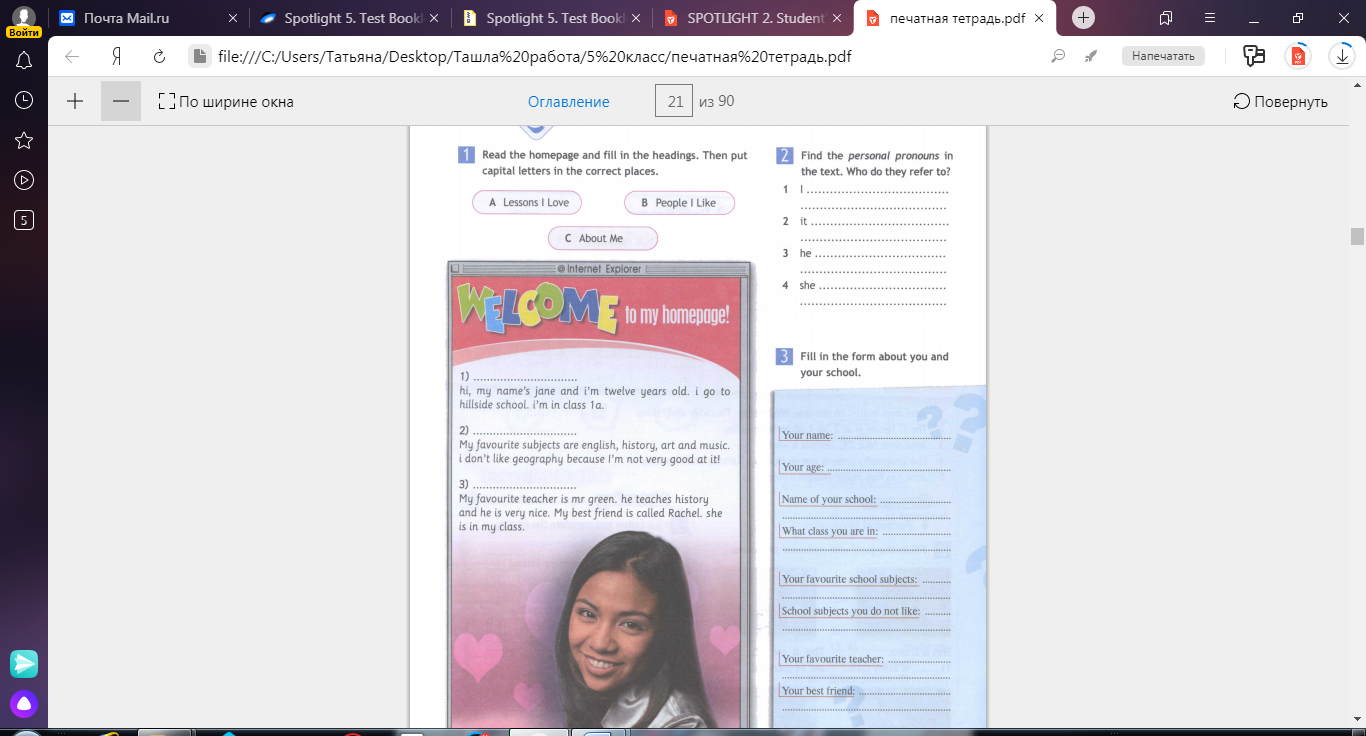 2. Fill in the form about you and your school.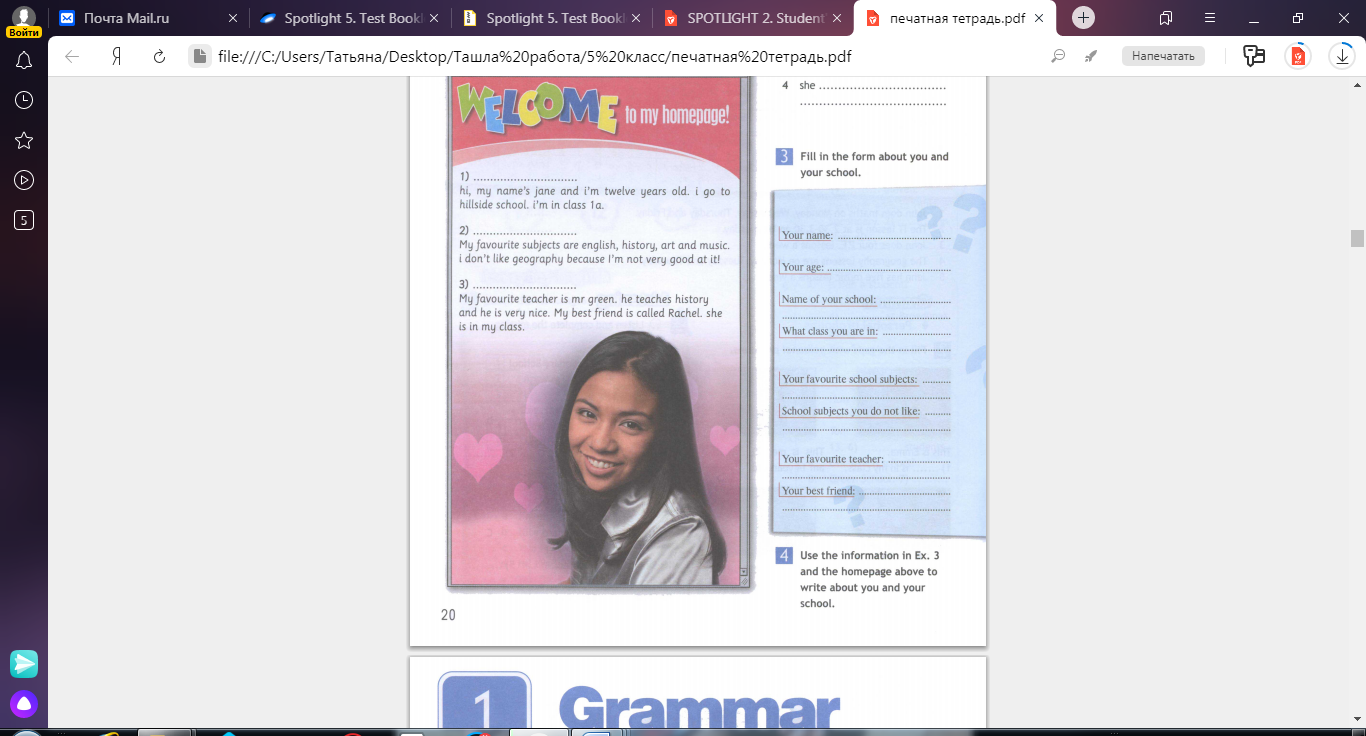 Ответы1 Read the homepage in fill in the headings. Then put capital letters in the correct places. 1) C Hi, my name’s Jane and I’m twelve years old. I go to Hillside School. I’m in class 1 A. 2) A My favourite subjects are English, History, Art and Music. I don’t like Geography because I’m not very good at it! 3) B My favourite teacher is Mr Green. He teaches History and he is very nice. My best friend is called Rachel. She is in my class.2. Fill in the form about you and your school. (предполагаемый ответ) Your name: Tonya  Your age: Eleven years old Name of your school: Rivertown School/school number 234 What class you are in: 3B Your favourite school subjects: French, Geography, Science and Information Technology School subjects you do not like: English Your favourite teacher: Mrs White/Anna Pavlovna Your best friend: Anna